APPENDIX A-62023 SANCTION APPICATIONAs a condition of obtaining such an approval, I and the organization I represent, agree to abide and govern this event under the rules and regulations of USA Swimming Inc., NMSI, and all other terms and conditions upon which this approval may be granted.  These terms specifically include all local rules and regulations and those set forth in Article 202 of the current edition of the USA Swimming Rules and Regulations, with specific reference to paragraph 2 thereof, which provides that: “In granting this sanction, it is understood and agreed that USA Swimming shall be free from any liabilities or claims for damages arising by reason to anyone during the conduct of the event.”To host a meet, you must provide proof of Safe Sport Recognition. Do you have this? Yes___No___Safe Sport Recognition (SSR) must be achieved prior to approval for a sanction. A meet sanction cannot be approved unless the meet/event host provides proof of Safe Sport Recognition. Proof of their Safe Sport Recognition can be provided in one of two ways: Attach a copy or a screenshot of the confirmation email received from USA Swimming upon completion of the Safe Sport Recognition Requirements (SSRP) (see Fig A for an example)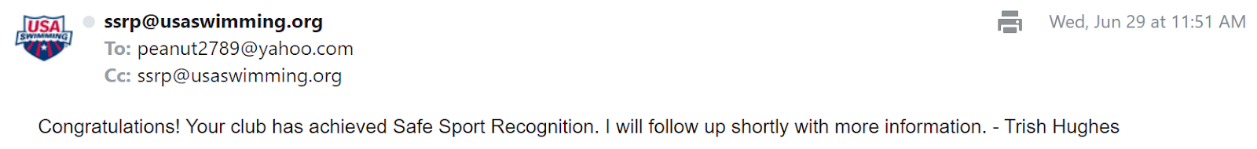 A screenshot of the SSR badge, that includes the date of expiration (see Fig B for an example).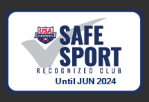 *** Sanction fees for Stroke and Turn not supplied by the host team applicable for 2017 and after meets We are inviting foreign swimmers or teams to our meet:  Yes _____    No______Within 5 days of the meet’s conclusion the host club will:Submit Meet Administrative Report (Appendix A-7) to the Meet Referee.Submit Meet Results in accordance section 7.12 of NMSI Rules & Regulations Within 30 days of the meet’s conclusion the host club will:Submit check to NMSI for applicable surcharges and entry fees percentage. Failure to submit the above requirements may result in the denial of further event sanctions as determined by the Zone Review Board.  Furthermore, failure to submit applicable payment to NMSI may jeopardize the host club’s continued affiliation with NMSI, and USA Swimming.         Signed					  Date			  Phone			Enclose meet/event information with full description of events, fees, warm-up times, and warm-up procedures if those procedures differ from the standard NMSI policies.Submit sanction application, all fees and meet information to the sanction committee 60 days prior to the start date of the meet. $100 fine if not met. If not meeting the 60 days, add $100.00 to the sanction fee.ENCLOSED:		  Sanction Fee - Check # 		 (Make check payable to New Mexico Swimming)	  Meet information document----------------------------------------------------  DO NOT WRITE BELOW THIS LINE - FOR LSC USE ONLY  -------------------------------------------Date Received: _________Approved/Not Approved (circle)     Sanction #			  Date Issued	      	Signed			             		Comments:                    		            ________________________ 	 NMS9/21                                                  Name of Applicant:Applicant Club:Name of Meet:Meet Start Date:Sanction Fees (mark meet type & enter fee)Sanction Fees (mark meet type & enter fee)Sanction Fees (mark meet type & enter fee)Sanction Fees (mark meet type & enter fee) XMeet TypeChargeFeeInvitational - Time Standards Apply.  See 7.3.2$25 Open/Open Water Meet$25 Quad Meet (List participating teams in meet information)$25Dual/Triangular Meet (List participating teams in meet information)$25League Meets $10Time Trial$10Novice Invite Meets. Time Standards Apply.  See 7.3.2$25Other (Clinics, Swim-a-thons, exhibitions, camps, etc.)$10NMS Championship Meets (Short Course, Long Course, 12&Under etc.)$0Prerequisite Officials FeesPrerequisite Officials FeesPrerequisite Officials FeesPrerequisite Officials FeesPrerequisite Officials FeesPrerequisite Officials FeesPrerequisite Officials FeesPrerequisite Officials FeesPrerequisite Officials FeesPrerequisite Officials FeesPrerequisite Officials FeesFor each session, at least one (1) Referee, one (1) Starter, one (1) Admin Official, and two (2) Stroke/Turn Officials must be selected.  Only prerequisite Officials NOT a member of the host team will incur a fee.For each session, at least one (1) Referee, one (1) Starter, one (1) Admin Official, and two (2) Stroke/Turn Officials must be selected.  Only prerequisite Officials NOT a member of the host team will incur a fee.For each session, at least one (1) Referee, one (1) Starter, one (1) Admin Official, and two (2) Stroke/Turn Officials must be selected.  Only prerequisite Officials NOT a member of the host team will incur a fee.For each session, at least one (1) Referee, one (1) Starter, one (1) Admin Official, and two (2) Stroke/Turn Officials must be selected.  Only prerequisite Officials NOT a member of the host team will incur a fee.For each session, at least one (1) Referee, one (1) Starter, one (1) Admin Official, and two (2) Stroke/Turn Officials must be selected.  Only prerequisite Officials NOT a member of the host team will incur a fee.For each session, at least one (1) Referee, one (1) Starter, one (1) Admin Official, and two (2) Stroke/Turn Officials must be selected.  Only prerequisite Officials NOT a member of the host team will incur a fee.For each session, at least one (1) Referee, one (1) Starter, one (1) Admin Official, and two (2) Stroke/Turn Officials must be selected.  Only prerequisite Officials NOT a member of the host team will incur a fee.For each session, at least one (1) Referee, one (1) Starter, one (1) Admin Official, and two (2) Stroke/Turn Officials must be selected.  Only prerequisite Officials NOT a member of the host team will incur a fee.For each session, at least one (1) Referee, one (1) Starter, one (1) Admin Official, and two (2) Stroke/Turn Officials must be selected.  Only prerequisite Officials NOT a member of the host team will incur a fee.For each session, at least one (1) Referee, one (1) Starter, one (1) Admin Official, and two (2) Stroke/Turn Officials must be selected.  Only prerequisite Officials NOT a member of the host team will incur a fee.For each session, at least one (1) Referee, one (1) Starter, one (1) Admin Official, and two (2) Stroke/Turn Officials must be selected.  Only prerequisite Officials NOT a member of the host team will incur a fee.For each session, at least one (1) Referee, one (1) Starter, one (1) Admin Official, and two (2) Stroke/Turn Officials must be selected.  Only prerequisite Officials NOT a member of the host team will incur a fee.For each session, at least one (1) Referee, one (1) Starter, one (1) Admin Official, and two (2) Stroke/Turn Officials must be selected.  Only prerequisite Officials NOT a member of the host team will incur a fee.For each session, at least one (1) Referee, one (1) Starter, one (1) Admin Official, and two (2) Stroke/Turn Officials must be selected.  Only prerequisite Officials NOT a member of the host team will incur a fee.For each session, at least one (1) Referee, one (1) Starter, one (1) Admin Official, and two (2) Stroke/Turn Officials must be selected.  Only prerequisite Officials NOT a member of the host team will incur a fee.For each session, at least one (1) Referee, one (1) Starter, one (1) Admin Official, and two (2) Stroke/Turn Officials must be selected.  Only prerequisite Officials NOT a member of the host team will incur a fee.For each session, at least one (1) Referee, one (1) Starter, one (1) Admin Official, and two (2) Stroke/Turn Officials must be selected.  Only prerequisite Officials NOT a member of the host team will incur a fee.For each session, at least one (1) Referee, one (1) Starter, one (1) Admin Official, and two (2) Stroke/Turn Officials must be selected.  Only prerequisite Officials NOT a member of the host team will incur a fee.For each session, at least one (1) Referee, one (1) Starter, one (1) Admin Official, and two (2) Stroke/Turn Officials must be selected.  Only prerequisite Officials NOT a member of the host team will incur a fee.For each session, at least one (1) Referee, one (1) Starter, one (1) Admin Official, and two (2) Stroke/Turn Officials must be selected.  Only prerequisite Officials NOT a member of the host team will incur a fee.For each session, at least one (1) Referee, one (1) Starter, one (1) Admin Official, and two (2) Stroke/Turn Officials must be selected.  Only prerequisite Officials NOT a member of the host team will incur a fee.For each session, at least one (1) Referee, one (1) Starter, one (1) Admin Official, and two (2) Stroke/Turn Officials must be selected.  Only prerequisite Officials NOT a member of the host team will incur a fee.Official NameAffiliated ClubPositionSessions ScheduledSessions ScheduledSessions ScheduledSessions ScheduledSessions ScheduledSessions ScheduledSessions ScheduledFeeOfficial NameAffiliated ClubPosition1234567FeeReferee ($30)*Referee ($30)*Referee ($30)*Starter ($20)**Starter ($20)**Starter ($20)**Admin Official ($20)**Admin Official ($20)** HOST*Stroke/Turn Judge ($15)HOST* Stroke/Turn Judge ($15)Stroke/Turn Judge ($15) ***Stroke/Turn Judge ($15) ***Stroke/Turn Judge ($15) ***Total Sanction Fees: ( including late fee if not on time)Total Sanction Fees: ( including late fee if not on time)Total Sanction Fees: ( including late fee if not on time)Total Sanction Fees: ( including late fee if not on time)Total Sanction Fees: ( including late fee if not on time)Total Sanction Fees: ( including late fee if not on time)Total Sanction Fees: ( including late fee if not on time)Total Sanction Fees: ( including late fee if not on time)Total Sanction Fees: ( including late fee if not on time)Total Sanction Fees: ( including late fee if not on time)* Sanction fees for Referees not supplied by the host team applicable for 2018 and after meets * Sanction fees for Referees not supplied by the host team applicable for 2018 and after meets * Sanction fees for Referees not supplied by the host team applicable for 2018 and after meets * Sanction fees for Referees not supplied by the host team applicable for 2018 and after meets * Sanction fees for Referees not supplied by the host team applicable for 2018 and after meets * Sanction fees for Referees not supplied by the host team applicable for 2018 and after meets * Sanction fees for Referees not supplied by the host team applicable for 2018 and after meets * Sanction fees for Referees not supplied by the host team applicable for 2018 and after meets * Sanction fees for Referees not supplied by the host team applicable for 2018 and after meets **  Sanction fees for Starter/AOs not supplied by the host team applicable for 2017 and after meets **  Sanction fees for Starter/AOs not supplied by the host team applicable for 2017 and after meets **  Sanction fees for Starter/AOs not supplied by the host team applicable for 2017 and after meets **  Sanction fees for Starter/AOs not supplied by the host team applicable for 2017 and after meets **  Sanction fees for Starter/AOs not supplied by the host team applicable for 2017 and after meets **  Sanction fees for Starter/AOs not supplied by the host team applicable for 2017 and after meets **  Sanction fees for Starter/AOs not supplied by the host team applicable for 2017 and after meets **  Sanction fees for Starter/AOs not supplied by the host team applicable for 2017 and after meets **  Sanction fees for Starter/AOs not supplied by the host team applicable for 2017 and after meets **  Sanction fees for Starter/AOs not supplied by the host team applicable for 2017 and after meets Send Application to:Kathy BeaudetReturn Sanction # to:Send Application to:6221 Dellyne Ave. NWReturn Sanction # to:Send Application to:Albuquerque, NM 87120Return Sanction # to:Send Application to: - or - nmregs@comcast.netReturn Sanction # to: